	Personalien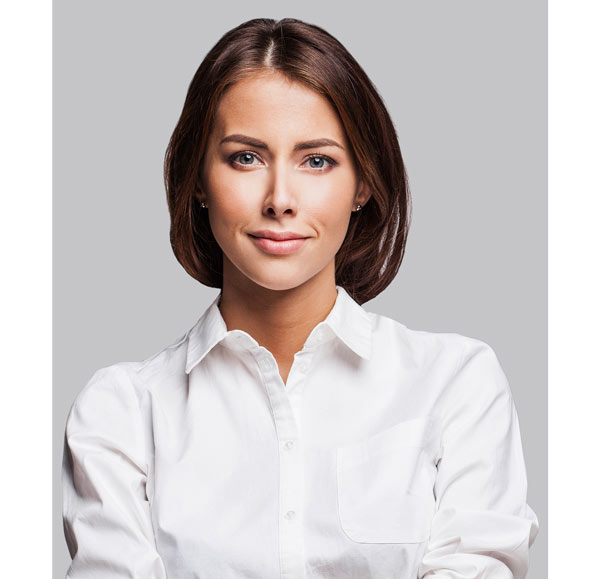 	Berufserfahrung	Aus- und Weiterbildung	PC-Kenntnisse	SprachkenntnisseName:Miriam MeierAdresse:Musterstrasse 12, 6000 LuzernTelefonnummer:041 250 XX XXE-Mail:Daniela.Meier@email.chGeburtsdatum:03.10.1983Zivilstand:LedigNationalität:SchweizerinDezember 2013 – heuteSachbearbeiterin MarketingKonzepterstellungPlanung von CRM-MassnahmenMithilfe bei der Organisation von KundeneventsErstellen von Inseraten gemäss CI/CDJuni 2010 – Oktober 2013SupervisorinGeneralunternehmen AGKampagnenverantwortungFührung von 12 MitarbeitendenTeambuilding & MotivationFeedback- und QualifikationsgesprächeQualitätskontrolleJuni 2006 – April 2010KundenberaterinMittelgrosser Betrieb AGOfferterstellungMutationAuftragsabwicklungUnterstützung Kundenservice RetentionSeptember 2002 – Mai 2006SachbearbeiterinEhemaliger Lehrbetrieb AGKreditoren DebitorenAdministration2010 – 2012Marketingfachfrau mit Eidg. FAGeprüfte Fächer: Selbst- und Projektmanagement
Marketing | Marktforschung, Rechnungswesen | Marktforschung, Recht | Qualitätsmanagement | Kalkulation | Kommunikation | Soziale Medien, Kommunikation und Vertrieb2009 – 2010Markom ZertifikatGrundkenntnisse Marketing und KommunikationSAPFortgeschrittene Kenntnisse (Auftragsabwicklung, Offerterstellung)DynamicsFortgeschrittene Kenntnisse (Kundenstamm, Produktionsmanagement)WordGute Kenntnisse (Korrespondenz)ExcelAnwenderkenntnisse (Erstellung von Rechnungstabellen)Adobe Creative SuiteAnwenderkenntnisse(Kreierung einfacher Grafiken)DeutschEnglischFranzösisch MutterspracheKonversationssicher | B2Grundkenntnisse | B1